Załącznik nr 1....................................................Pieczęć Wykonawcy FORMULARZ OFERTYJa/My/, niżej podpisany/i/.........................................................................................działając w imieniu i na rzecz.................................................................................../nazwa firmy/w odpowiedzi na zapytanie ofertowe na zakup i dostawę sprzętu komputerowego oraz sprzętu audiowizualnego w ramach realizacji projektu „Wsparcie dzieci umieszczonych w pieczy zastępczej w okresie epidemii COVID - 19” realizowanego przez Jastrzębie-Zdrój- Miasto na prawach Powiatu/Ośrodek Pomocy Społecznej w Jastrzębiu- Zdroju   w ramach Programu Operacyjnego Wiedza Edukacja Rozwój na lata 2014-2020 – w ramach Działania 2.8 Rozwój usług społecznych świadczonych w środowisku lokalnym, PI 9iv: Ułatwianie dostępu do przystępnych cenowo, trwałych oraz wysokiej jakości usług, w tym opieki zdrowotnej i usług socjalnych świadczonych w interesie ogólnym, którego celem będzie dofinansowanie realizacji potrzeb dzieci umieszczonych w pieczy zastępczej. 1. Oferuję wykonanie całości przedmiotu zamówienia za:cenę netto:....................................zł. słownie netto: ..............................zł.cenę brutto:..................................zł. słownie brutto: ..............................zł.podatek VAT:...............................zł. słownie podatek VAT:................................zł.2. Deklaruję ponadto:termin wykonania zamówienia: do 21.09.2020r.,okres gwarancji: 5 lat od daty dostawy.3. Oświadczam, że:zapoznałem się z opisem przedmiotu zamówienia i nie wnoszę do niego zastrzeżeń.  w razie wybrania naszej oferty zobowiązujemy się do podpisania umowy w miejscu i terminie określonym przez Zamawiającego.4. Ofertę niniejszą składam na kolejno ponumerowanych stronach.5. Załącznikami do niniejszego formularza stanowiącymi integralną część oferty są wymagane przez Zamawiającego następujące dokumenty:- szczegółowa specyfikacja oferowanego sprzętu,- oświadczenie Wykonawcy dotyczące jego statusu podatnika VAT (załącznik nr 2),- oświadczenie wykonawcy RODO (załącznik nr 3),................................dn. ............................                                  …..............................................................(podpisy i pieczęcie osób upoważnionych do                    reprezentowania Wykonawcy)Załącznik nr 2OŚWIADCZENIE WYKONAWCY DOTYCZĄCE JEGO STATUSU PODATNIKA PODATKU VATOświadczenie Wykonawcy 
(osoby fizycznej, prowadzącej działalność gospodarczą)Oświadczam, że jako osoba prowadząca działalność gospodarczą pod nazwą:________________________________________________________________________________________________________________________________________________________________________________________________________________________________________________________________________________________________________________________________________________________________________________________________________________________________________________________________________________________________________________________________________________________________________________________________________________________________________________________________________________________NIP: _____________________________________________________________REGON: _____________________________________________________________jestem/ nie jestem* zarejestrowanym czynnym podatnikiem podatku VAT.Jednocześnie oświadczam, że nie zawiesiłam/łem i nie zaprzestałam/łem wykonywania działalności gospodarczej oraz zobowiązuję się do niezwłocznego pisemnego powiadomienia o zmianach powyższego statusu.*niewłaściwe wykreślić ……………………………, dn. _ _ - _ _ - 2020r.                      ………………………………..…………………..										Podpis/y osoby/ób uprawnionej/ych 												do składania oferty oraz pieczątka (i)OŚWIADCZENIE WYKONAWCY DOTYCZĄCE JEGO STATUSU PODATNIKA PODATKU VATOświadczenie Wykonawcy
(osoby prawnej, prowadzącej działalność gospodarczą)Jako osoba upoważniona do reprezentowania spółki:________________________________________________________________________________________________________________________________________________________________________________________________________________________________________________________________________________________________________________________________________________________________________________________________________________________________________________________________________________________________________________________________________________________________________________________________________________________________________________________________________________________NIP: ____________________________________________________________REGON: _____________________________________________________________oświadczam, że Spółka jest/ nie jest* zarejestrowanym czynnym podatnikiem podatku VAT.Jednocześnie oświadczam, że Spółka nie zawiesiła i nie zaprzestała wykonywania działalności gospodarczej oraz zobowiązuję się do niezwłocznego pisemnego powiadomienia o zmianach powyższego statusu.*niewłaściwe wykreślić ……………………………, dn. _ _ - _ _ - 2020r.                      ………………………………..…………………..										Podpis/y osoby/ób uprawnionej/ych 												do składania oferty oraz pieczątka (i)Załącznik nr 3OŚWIADCZENIE WYKONAWCY wymagane w zakresie wypełnienia obowiązków informacyjnych przewidzianych w art. 13 lub art. 14 RODO Oświadczam, że wypełniłem obowiązki informacyjne przewidziane w art. 13 lub art. 14 RODOi wobec osób fizycznych, od których dane osobowe bezpośrednio lub pośrednio pozyskałem w celu ubiegania się o udzielenie zamówienia publicznego w niniejszym postępowaniuii.UwagaWykonawca ubiegając się o udzielenie zamówienia publicznego jest zobowiązany do wypełnienia wszystkich obowiązków formalno-prawnych związanych z udziałem w postępowaniu. Do obowiązków tych należą m.in. obowiązki wynikające z RODO), w szczególności obowiązek informacyjny przewidziany w art. 13 RODO względem osób fizycznych, których dane osobowe dotyczą i od których dane te wykonawca bezpośrednio pozyskał. Jednakże obowiązek informacyjny wynikający z art. 13 RODO nie będzie miał zastosowania, gdy i w zakresie, w jakim osoba fizyczna, której dane dotyczą, dysponuje już tymi informacjami (vide: art. 13 ust. 4).Ponadto wykonawca musi wypełnić obowiązek informacyjny wynikający z art. 14 RODO względem osób fizycznych, których dane przekazuje zamawiającemu i których dane pośrednio pozyskał, chyba że ma zastosowanie co najmniej jedno z włączeń, o których mowa w art. 14 ust. 5 RODO.W celu zapewnienia, że wykonawca wypełnił ww. obowiązki informacyjne oraz ochrony prawnie uzasadnionych interesów osoby trzeciej, której dane zostały przekazane w związku z udziałem wykonawcy w postępowaniu, wykonawca składa w postępowaniu o udzielenie zamówienia publicznego oświadczenie o wypełnieniu przez niego obowiązków informacyjnych przewidzianych w art. 13 lub art. 14 RODO.……………………………, dn. _ _ - _ _ - 2020r.                      ………………………………..…………………..										Podpis/y osoby/ób uprawnionej/ych 												do składania oferty oraz pieczątka (i)i Rozporządzenie Parlamentu Europejskiego i Rady (UE) 2016/679 z dnia 27 kwietnia 2016 r. w sprawie ochrony osób fizycznych w związku z przetwarzaniem danych osobowych i w sprawie swobodnego przepływu takich danych oraz uchylenia dyrektywy 95/46/WE (ogólne rozporządzenie o ochronie danych) (Dz. Urz. UE L 119 z 04.05.2016, str. 1)ii w przypadku gdy wykonawca nie przekazuje danych osobowych innych niż bezpośrednio jego dotyczących lub zachodzi wyłączenie stosowania obowiązku informacyjnego, stosownie do art. 13 ust. 4 lub art. 14 ust. 5 RODO treści oświadczenia wykonawca nie składa (usunięcie treści oświadczenia np. przez jego wykreślenie)Załącznik nr 4KLAUZULA INFORMACYJNAZgodnie z art. 13 ust. 1 i 2 rozporządzenia Parlamentu Europejskiego i Rady (UE) 2016/679 z dnia 27 kwietnia 2016 r. w sprawie ochrony osób fizycznych w związku z przetwarzaniem danych osobowych i w sprawie swobodnego przepływu takich danych oraz uchylenia dyrektywy 95/46/WE (ogólne rozporządzenie o ochronie danych) (Dz. Urz. UE L 119 z 04.05.2016 r., str. 1), zwanego dalej RODO, informuję, że:l) Administratorem danych osobowych przetwarzanych w związku z prowadzonym postępowaniem o udzielenie zamówienia publicznego jest Jastrzębie- Zdrój Miasto na prawach powiatu z siedzibą w Jastrzębiu- Zdroju; Al. J. Piłsudskiego 60; 44-335 Jastrzębie- Zdrój oraz Ośrodek Pomocy Społecznej w Jastrzębiu- Zdroju; ul. Opolska 9; 44-335 Jastrzębie- Zdrój. Dane kontaktowe Inspektora Ochrony Danych Osobowych są następujące: tel.: 32 4785 174;  email: iod@um.jastrzebie.plDane osobowe przetwarzane będą na podstawie art. 6 ust. I lit. b i c RODO, w celu związanym z postępowaniem o udzielenie zamówienia publicznego polegającego na zakupie fabrycznie nowego sprzętu komputerowego i audiowizualnego.Odbiorcami danych osobowych będą osoby lub podmioty, którym udostępniona zostanie dokumentacja postępowania w oparciu o przepisy: ustawy z dnia 6 września 2001 r. o dostępnie do informacji publicznej (Dz. U. z 2019 r. poz. 1429 z późn. zm.),  ustawy z dnia 27 sierpnia 2009 r. o finansach publicznych (Dz. U. z 2019 r. poz. 869 z późn. zm.),  właściwe dla instytucji kontrolnych wobec Zamawiającego.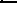 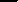 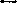 Dane osobowe będą przechowywane przez czas trwania umowy, a następnie przez okres przechowywania dokumentacji postępowania lub umowy zgodnie z właściwą kategorią archiwalną.Podanie danych osobowych jest niezbędne do prawidłowego przeprowadzenia postępowania o udzielenie zamówienia publicznego, zawarcia umów i ich dalszej realizacji. Niepodanie danych osobowych spowoduje, że nie będzie możliwe uwzględnienie złożonej oferty i zawarcie umów.W odniesieniu do danych osobowych decyzje nie będą podejmowane w sposób zautomatyzowany, stosownie do art. 22 RODO. Osobie, której dane dotyczą przysługuje:- na podstawie art, 15 RODO prawo dostępu do swoich danych osobowych, - na podstawie art. 16 RODO prawo do sprostowania swoich danych osobowych,- na podstawie art. 18 RODO prawo żądania od administratora ograniczenia przetwarzania danych osobowych z zastrzeżeniem przypadków, o których mowa w art. 18 ust. 2 RODO, -  prawo do wniesienia skargi do Prezesa Urzędu Ochrony Danych Osobowych, gdy uzna, że przetwarzanie danych osobowych narusza przepisy RODO. 9) Nie przysługuje osobie, której dane dotyczą:- w związku z art. 17 ust. 3 lit. b, d lub e RODO prawo do usunięcia danych osobowych, -  prawo do przenoszenia danych osobowych, o którym mowa w art. 20 RODO, -  na podstawie art. 21 RODO prawo sprzeciwu, wobec przetwarzania danych osobowych, gdyż podstawą prawną przetwarzania danych osobowych jest art. 6 ust. 1 lit. c RODO.Załącznik nr 5(projekt umowy)UMOWA  NR ………Zawarta dnia ………………………. r. w Jastrzębiu- Zdroju pomiędzy:Miastem Jastrzębie- Zdrój- Miastem na Prawach Powiatu/ Ośrodek Pomocy Społecznej                   w  Jastrzębiu- Zdroju; ul. Opolska 9; 44-335 Jastrzębie- Zdrój; NIP:633-221-66-15; REGON: 276255358reprezentowanym przez:Dyrektora Ośrodka Pomocy Społecznej w Jastrzębiu –Zdroju- Klaudię Nietrzebkazwanym dalej Zamawiającyma ..................................................................................…………………………………………. NIP: ………………………………………; REGON:………………………………reprezentowanym przez: ………………………………………………………………………………………zwanym dalej Wykonawcą umowa o następującej treści:Projekt jest współfinansowany przez Unię Europejską  w ramach Programu Operacyjnego Wiedza Edukacja Rozwój na lata 2014-2020§ 1 Niniejszą umowę zawarto z Wykonawcą wyłonionym w postępowaniu przeprowadzonym w trybie art. 6 ustawy z dnia 2 marca 2020r. o szczególnych rozwiązaniach związanych z zapobieganiem, przeciwdziałaniem i zwalczaniem COVID-19, innych chorób zakaźnych oraz wywołanych nimi sytuacji kryzysowych (Dz.U. z 2020 r. poz. 374 z późn. zm.) w ramach Działania 2.8 Rozwój usług społecznych świadczonych w środowisku lokalnym PI 9iv: Ułatwianie dostępu do przystępnych cenowo, trwałych oraz wysokiej jakości usług, w tym opieki zdrowotnej i usług socjalnych świadczonych w interesie ogólnym Programu Operacyjnego Wiedza Edukacja Rozwój na lata 2014 – 2020 na realizację zadania pn.: „Zakup i dostawa sprzętu komputerowego oraz sprzętu audiowizualnego w ramach projektu pn. Wsparcie dzieci umieszczonych w pieczy zastępczej w okresie epidemii COVID-19”.§ 2 1. Przedmiotem umowy jest zakup i dostawa sprzętu komputerowego oraz sprzętu audiowizualnego zgodnie z zapytaniem ofertowym nr ……….. z dnia……………..2020r. oraz złożonej oferty Wykonawcy z dnia…………….2020r., które stanowią integralną cześć umowy.2. Termin realizacji zamówienia: do 21.09.2020r.3. Zamawiający dopuszcza możliwość wydłużenia terminu ostatecznego, określonego w ust. 2 w przypadku wystąpienia okoliczności, nieleżących po stronie Wykonawcy (na wniosek Wykonawcy nie dłużej niż do 28.09.2020r.). Zmiana terminu wykonania umowy nie wymaga pisemnego aneksu, następuje w formie jednostronnego oświadczenia Zamawiającego.§ 3 1. Wykonawca udziela minimum 5 letniej gwarancji, liczonej od daty dostawy.2. Wykonawca udziela gwarancji na dostarczony w ramach umowy sprzęt, zgodnie z obowiązującymi przepisami prawa. Zamawiający może wykonywać uprawnienia z tytułu gwarancji, niezależnie od uprawnień z tytułu rękojmi za wady.3. Jeżeli w wykonaniu obowiązków z tytułu gwarancji Wykonawca dokonał istotnych napraw, termin gwarancji biegnie na nowo od chwili naprawy lub dostarczenia rzeczy wolnej od wad. Termin gwarancji ulega przedłużeniu o czas, w ciągu którego Zamawiający wskutek wady nie mógł z przedmiotu umowy w sposób pełny korzystać.4. Zamawiający może dochodzić roszczeń z tytułu gwarancji, także po upływie terminu gwarancji, jeżeli zgłosił wadę przed upływem tego terminu.5. Wykonawca (Gwarant) obowiązuje się do bezpłatnego usunięcia wad fizycznych do 14 dni od dnia otrzymania zgłoszenia, a w uzasadnionym przypadku, w innym uzgodnionym przez strony terminie. W przypadku nie usunięcia przez Wykonawcę zgłoszonej wady w wyznaczonym terminie, Zamawiający będzie mógł według swego wyboru od umowy odstąpić albo zlecić usunięcie zaistniałej wady osobie trzeciej na koszt i ryzyko Wykonawcy.5. Zgłoszenie wady lub inne nieprawidłowości w działaniu, dokonywane będzie przez Zamawiającego pisemnie lub pocztą elektroniczną.6. Wykonawca ponosi odpowiedzialność za wady i szkody powstałe w czasie transportu sprzętu komputerowego do miejsca przeznaczenia. § 41. Za wykonanie przedmiotu umowy Wykonawca otrzyma wynagrodzenie, zgodnie ze złożoną ofertą do zapytania ofertowego ZP…………………….. z dnia …………………………….r. tj. ………..…….………..…zł brutto, słownie: ………………………………………. zł brutto.2.  Wyżej wymienione wynagrodzenie będzie płatne na numer konta Wykonawcy, wskazany na fakturze VAT.3. Podstawą do wypłacenia Wykonawcy wynagrodzenia będzie protokół przekazania sprzętu komputerowego oraz wystawiona faktura VAT.4. Zakup podlega / nie podlega rozliczeniu mechanizmem podzielonej płatności (splitpayment)5. Termin płatności wynosi 14 dni od dnia doręczenia Zamawiającemu faktury VAT a płatność nastąpi na rachunek wskazany na fakturze6. Wykonawca oświadcza, ze wskazany rachunek bankowy należy do Wykonawcy umowy oraz że został dla niego utworzony wydzielony rachunek VAT na cele prowadzonej działalności gospodarczej/nie dotyczy.§ 5Zamawiający zastrzega sobie możliwość dochodzenia odszkodowania uzupełniającego na zasadach ogólnych.Zamawiający może odstąpić od umowy, jeżeli wystąpią istotne zmiany okoliczności powodujące, że wykonanie umowy nie leży w interesie publicznym.Zamawiający może odstąpić od umowy jeżeli Wykonawca opóźnia się z dostawą powyżej 7 dni od umownego terminu dostawy.Adres e-mail wyznaczony do korespondencji w niniejszym zapytaniu ofertowym ze strony Zamawiającego: sekretariat@ops.jastrzebie.pl; Wykonawcy:…………………………….Odstąpienie od umowy przez Zamawiającego może zostać dokonane drogą elektroniczną.§ 6Zmiany niniejszej umowy pod rygorem nieważności wymagają formy pisemnej.Ewentualne spory mogące wyniknąć w trakcie realizacji niniejszej umowy, podlegają orzecznictwu Sądom właściwym dla Zamawiającego. W sprawach nie uregulowanych niniejszą umową mają zastosowanie przepisy Kodeksu Cywilnego.Umowę sporządzono w dwóch jednobrzmiących egzemplarzach po jednym dla każdej ze stron.Integralną część Umowy stanowią: Zapytanie ofertowe nr …………………..z dnia …………………….2020 roku; Oferta Wykonawcy z dnia …………………… 2020 roku                   Zamawiający:	                                                         Wykonawca:   ………………………………….	                               ……………………………….